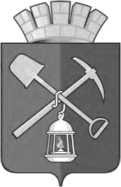 АДМИНИСТРАЦИЯ КИСЕЛЕВСКОГО
ГОРОДСКОГО ОКРУГАПОСТАНОВЛЕНИЕот «30» мая 2014 г. № 83-нКиселевский городской округОб утверждении Положения о комиссии по соблюдению требований к
служебному поведению муниципальных служащих
администрации Киселевского городского округа и урегулированию
конфликта интересовВ соответствии с Федеральным законом от 25.12.2008 № 273-ФЗ «О противодействии коррупции», Указом Президента Российской Федерации от 01.07.2010 № 821 «О комиссиях по соблюдению требований к служебному поведению федеральных государственных служащих и урегулированию конфликта интересов»:Утвердить прилагаемые:Положение о комиссии по соблюдению требований к служебному поведению муниципальных служащих администрации Киселевского городского округа и урегулированию конфликта интересов;Состав комиссии по соблюдению требований к служебному поведению муниципальных служащих администрации Киселевского городского округа и урегулированию конфликта интересов.Признать утратившими силу постановление Администрации города Киселевска от 19.10.2010 № 102 «Об утверждении Положения о комиссии по соблюдению требований к служебному поведению муниципальных служащих города Киселевска и урегулированию конфликта интересов», постановления администрации Киселевского городского округа от 10.06.2011 № 145 «О внесении изменений в постановление Администрации города Киселевска от 19.10.2010 № 102 «Об утверждении Положения о комиссии по соблюдению требований к служебному поведению муниципальных служащих города Кисе- левска и урегулированию конфликта интересов», от 26.12.2012 № 586-н «О внесении изменений в постановление Администрации города Киселевска от 19.10.2010 № 102 «Об утверждении Положения о комиссии по соблюдению2 требований к служебному поведению муниципальных служащих города Кисе- левска и урегулированию конфликта интересов».Контроль за исполнением постановления возложить на заместителя главы Киселевского городского округа - управляющего делами администрации В.А. Лата.Глава Киселевского
городского округаС.С. Лаврентьев3УТВЕРЖДЕНО постановлением администрации Киселевского городского округа от «30» мая 2014 г. № 83-нПОЛОЖЕНИЕо комиссии по соблюдению требований к служебному поведению
муниципальных служащих администрации Киселевского городского
округа и урегулированию конфликта интересовНастоящим Положением определяется порядок формирования и деятельности комиссии по соблюдению требований к служебному поведению муниципальных служащих администрации Киселевского городского округа и урегулированию конфликта интересов (далее - комиссия).Комиссия в своей деятельности руководствуется Конституцией Российской Федерации, федеральными конституционными законами, федеральными законами, актами Президента Российской Федерации и Правительства Российской Федерации, законами Кемеровской области, постановлениями и распоряжениями Губернатора Кемеровской области, муниципальными правовыми актами Киселевского городского округа, настоящим Положением.Основными задачами комиссии являются:а)	содействие в обеспечении соблюдения муниципальными служащими администрации Киселевского городского округа (далее - муниципальные служащие) ограничений и запретов, требований о предотвращении или урегулировании конфликта интересов, а также в обеспечении исполнения ими обязанностей, установленных Федеральным законом от 25.12.2008 № 273-ФЗ «О противодействии коррупции», другими федеральными законами и законами Кемеровской области (далее - требования к служебному поведению и (или) требования об урегулировании конфликта интересов);б)	содействие в осуществлении мер в администрации Киселевского городского округа по предупреждению коррупции.Комиссия рассматривает:а)	вопросы, связанные с соблюдением требований к служебному поведению и (или) требований об урегулировании конфликта интересов муниципальными служащими;б)	обращения граждан Российской Федерации, замещавших должности муниципальной службы в администрации Киселевского городского округа, отнесенные законодательством к коррупциогенным должностям, в течение4двух лет со дня увольнения.Комиссия рассматривает вопросы, указанные в подпунктах «а» и «б» настоящего пункта, также в отношении руководителей органов местного самоуправления Киселевского городского округа отраслевой компетенции, назначаемых на должность главой Киселевского городского округа.Комиссия образуется нормативным правовым актом администрации Киселевского городского округа. Указанным актом утверждаются состав комиссии и порядок её работы.В состав комиссии входят председатель комиссии, его заместитель, назначаемый главой Киселевского городского округа из числа членов комиссии, замещающих должности муниципальной службы в администрации Киселевского городского округа, секретарь и члены комиссии. Все члены комиссии при принятии решений обладают равными правами. В отсутствие председателя комиссии его обязанности исполняет заместитель председателя комиссии.В состав комиссии входят:а)	заместитель главы Киселевского городского округа - управляющий делами администрации (председатель комиссии), заведующий отделом делопроизводства и обеспечения деятельности администрации Киселевского городского округа, муниципальный служащий отдела делопроизводства и обеспечения деятельности администрации Киселевского городского округа, ответственный за кадровую работу (секретарь комиссии), муниципальный служащий правового отдела администрации Киселевского городского округа;б)	должностное лицо, ответственное за работу по профилактике коррупционных и иных правонарушений в администрации Киселевского городского округа;в)	представитель (представители) научных организаций и образовательных учреждений среднего, высшего и дополнительного профессионального образования.Лица, указанные в подпункте "в" настоящего пункта, включаются в состав комиссии в установленном порядке по согласованию с научными организациями и образовательными учреждениями среднего, высшего и дополнительного профессионального образования на основании запроса главы Киселевского городского округа. Согласование осуществляется в 10-дневный срок со дня получения запроса.Число членов комиссии, не замещающих должности муниципальной службы в администрации Киселевского городского округа, должно составлять не менее одной четверти от общего числа членов комиссии.Состав комиссии формируется таким образом, чтобы исключить возможность возникновения конфликта интересов, который мог бы повлиять на принимаемые комиссией решения.В заседаниях комиссии с правом совещательного голоса участвуют:а)	непосредственный руководитель муниципального служащего, в отношении которого комиссией рассматривается вопрос о соблюдении требований к служебному поведению и (или) требований об урегулировании5 конфликта интересов, и определяемые председателем комиссии два муниципальных служащих, замещающих в администрации Киселевского городского округа должности муниципальной службы, аналогичные должности, замещаемой муниципальным служащим, в отношении которого комиссией рассматривается этот вопрос;б)	другие муниципальные служащие, замещающие должности муниципальной службы в администрации Киселевского городского округа; специалисты, которые могут дать пояснения по вопросам муниципальной службы и вопросам, рассматриваемым комиссией; должностные лица других органов государственной власти города, представители заинтересованных организаций; представитель муниципального служащего, в отношении которого комиссией рассматривается вопрос о соблюдении требований к служебному поведению и (или) требований об урегулировании конфликта интересов, - по решению председателя комиссии, принимаемому в каждом конкретном случае отдельно не менее чем за три дня до дня заседания комиссии на основании ходатайства муниципального служащего, в отношении которого комиссией рассматривается этот вопрос, или любого члена комиссии.Заседание комиссии считается правомочным, если на нем присутствует не менее двух третей от общего числа членов комиссии. Проведение заседаний с участием только членов комиссии, замещающих должности муниципальной службы в администрации Киселёвского городского округа, недопустимо.При возникновении прямой или косвенной личной заинтересованности члена комиссии, которая может привести к конфликту интересов при рассмотрении вопроса, включенного в повестку дня заседания комиссии, он обязан до начала заседания заявить об этом. В таком случае соответствующий член комиссии не принимает участия в рассмотрении указанного вопроса.Основаниями для проведения заседания комиссии являются:а)	представление главой Киселевского городского округа, заведующим отдела делопроизводства и обеспечения деятельности администрации Киселевского городского округа о проверке достоверности и полноты сведений, представляемых гражданами, претендующими на замещение должностей муниципальной службы в администрации Киселевского городского округа, и соблюдения муниципальными служащими администрации Киселевского городского округа требований к служебному поведению, материалов проверки, свидетельствующих:о представлении муниципальным служащим недостоверных или неполных сведений;о несоблюдении муниципальным служащим, замещающим должность муниципальной службы требований к служебному поведению и (или) требований об урегулировании конфликта интересов;б)	поступившее в администрацию Киселевского городского округа: обращение гражданина, замещавшего в администрации Киселевского городского округа должность муниципальной службы, включенную в6перечень коррупциогенных должностей, утвержденный нормативным правовым актом администрации Киселевского городского округа, о даче согласия на замещение должности в коммерческой или некоммерческой организации либо на выполнение работы на условиях гражданско-правового договора в коммерческой или некоммерческой организации, если отдельные функции по муниципальному управлению этой организацией входили в его должностные (служебные) обязанности, до истечения двух лет со дня увольнения с муниципальной службы;заявление муниципального служащего о невозможности по объективным причинам представить сведения о доходах, об имуществе и обязательствах имущественного характера своих супруги (супруга) и несовершеннолетних детей;в)	представление главы Киселевского городского округа или любого члена комиссии, касающееся обеспечения соблюдения муниципальным служащим требований к служебному поведению и (или) требований об урегулировании конфликта интересов либо осуществления мер по предупреждению коррупции.г)	представление главой Киселевского городского округа материалов проверки, свидетельствующих о представлении муниципальным служащим недостоверных или неполных сведений, предусмотренных частью 1 статьи 3 Федерального закона от 3 декабря 2012 г. № 230-ФЗ «О контроле за соответствием расходов лиц, замещающих государственные должности, и иных лиц их доходам» (далее - Федеральный закон «О контроле за соответствием расходов лиц, замещающих государственные должности, и иных лиц их доходам»).Комиссия не рассматривает сообщения о преступлениях и административных правонарушениях, а также анонимные обращения, не проводит проверки по фактам нарушения служебной дисциплины.Председатель комиссии при поступлении к нему информации, содержащей основания для проведения заседания комиссии:а) в 3-дневный срок назначает дату заседания комиссии. При этом дата заседания комиссии не может быть назначена позднее семи дней со дня поступления указанной информации;б) организует ознакомление муниципального служащего, в отношении которого комиссией рассматривается вопрос о соблюдении требований к служебному поведению и (или) требований об урегулировании конфликта интересов, его представителя, членов комиссии и других лиц, участвующих в заседании комиссии, с информацией, поступившей в администрацию Киселевского городского округа, и с результатами ее проверки;в)	рассматривает ходатайства о приглашении на заседание комиссии лиц, указанных в подпункте «б» пункта 9 настоящего Положения, принимает решение об их удовлетворении (об отказе в удовлетворении) и о рассмотрении (об отказе в рассмотрении) в ходе заседания комиссии дополнительных материалов.Заседание комиссии проводится в присутствии муниципального служащего, в отношении которого рассматривается вопрос о соблюдении7требований к служебному поведению и (или) требований об урегулировании конфликта интересов. При наличии письменной просьбы муниципального служащего о рассмотрении указанного вопроса без его участия заседание комиссии проводится в его отсутствие. В случае неявки муниципального служащего или его представителя на заседание комиссии при отсутствии письменной просьбы муниципального служащего о рассмотрении указанного вопроса без его участия рассмотрение вопроса откладывается. В случае вторичной неявки муниципального служащего или его представителя без уважительных причин комиссия может принять решение о рассмотрении указанного вопроса в отсутствие муниципального служащего.На заседании комиссии заслушиваются пояснения муниципального служащего (с его согласия) и иных лиц, рассматриваются материалы по существу предъявляемых муниципальному служащему претензий, а также дополнительные материалы.Члены комиссии и лица, участвовавшие в ее заседании, не вправе разглашать сведения, ставшие им известными в ходе работы комиссии.По итогам рассмотрения вопроса, указанного в абзаце втором подпункта «а» пункта 12 настоящего Положения, комиссия принимает одно из следующих решений:а) установить, что сведения, представленные муниципальным служащим являются достоверными и полными;б) установить, что сведения, представленные муниципальным служащим являются недостоверными и (или) неполными. В этом случае комиссия рекомендует главе Киселевского городского округа применить к муниципальному служащему конкретную меру ответственности.По итогам рассмотрения вопроса, указанного в абзаце третьем подпункта «а» пункта 12 настоящего Положения, комиссия принимает одно из следующих решений:а) установить, что муниципальный служащий соблюдал требования к служебному поведению и (или) требования об урегулировании конфликта интересов;б) установить, что муниципальный служащий не соблюдал требования к служебному поведению и (или) требования об урегулировании конфликта интересов. В этом случае комиссия рекомендует главе Киселевского городского округа указать муниципальному служащему на недопустимость нарушения требований к служебному поведению и (или) требований об урегулировании конфликта интересов либо применить к муниципальному служащему конкретную меру ответственности.По итогам рассмотрения вопроса, указанного в абзаце втором подпункта «б» пункта 12 настоящего Положения, комиссия принимает одно из следующих решений:а) дать гражданину согласие на замещение должности в коммерческой или некоммерческой организации либо на выполнение работы на условиях гражданско-правового договора в коммерческой или некоммерческой организации, если отдельные функции по муниципальному управлению этой8организацией входили в его должностные (служебные) обязанности;б) отказать гражданину в замещении должности в коммерческой или некоммерческой организации либо в выполнении работы на условиях гражданско-правового договора в коммерческой или некоммерческой организации, если отдельные функции по муниципальному управлению этой организацией входили в его должностные (служебные) обязанности, и мотивировать свой отказ.По итогам рассмотрения вопроса, указанного в абзаце третьем подпункта «б» пункта 12 настоящего Положения, комиссия принимает одно из следующих решений:а) признать, что причина непредставления муниципальным служащим сведений о доходах, об имуществе и обязательствах имущественного характера своих супруги (супруга) и несовершеннолетних детей является объективной и уважительной;б) признать, что причина непредставления муниципальным служащим сведений о доходах, об имуществе и обязательствах имущественного характера своих супруги (супруга) и несовершеннолетних детей не является уважительной. В этом случае комиссия рекомендует муниципальному служащему принять меры по представлению указанных сведений;в)	признать, что причина непредставления муниципальным служащим сведений о доходах, об имуществе и обязательствах имущественного характера своих супруги (супруга) и несовершеннолетних детей необъективна и является способом уклонения от представления указанных сведений. В этом случае комиссия рекомендует главе Киселевского городского округа применить к муниципальному служащему конкретную меру ответственности.По итогам рассмотрения вопроса, указанного в подпункте "г" пункта 12 настоящего Положения, комиссия принимает одно из следующих решений:а) признать, что сведения, представленные муниципальным служащим в соответствии с частью 1 статьи 3 Федерального закона "О контроле за соответствием расходов лиц, замещающих государственные должности, и иных лиц их доходам", являются достоверными и полными;б) признать, что сведения, представленные муниципальным служащим в соответствии с частью 1 статьи 3 Федерального закона "О контроле за соответствием расходов лиц, замещающих государственные должности, и иных лиц их доходам", являются недостоверными и (или) неполными. В этом случае комиссия рекомендует главе Киселевского городского округа применить к муниципальному служащему конкретную меру ответственности и (или) направить материалы, полученные в результате осуществления контроля за расходами, в органы прокуратуры и (или) иные государственные органы в соответствии с их компетенцией.По итогам рассмотрения вопросов, предусмотренных подпунктами «а» и «б» пункта 12 настоящего Положения, при наличии к тому оснований комиссия может принять иное, чем предусмотрено пунктами 18 - 22 настоящего Положения, решение. Основания и мотивы принятия такого решения должны быть отражены в протоколе заседания комиссии.9По итогам рассмотрения вопроса, предусмотренного подпунктом «в» пункта 12 настоящего Положения, комиссия принимает соответствующее решение.Для исполнения решений комиссии могут быть подготовлены проекты нормативных правовых актов, решений или поручений главы Киселевского городского округа, которые представляются на рассмотрение в установленном порядке.Решения комиссии по вопросам, указанным в пункте 12 настоящего Положения, принимаются тайным голосованием (если комиссия не примет иное решение) простым большинством голосов присутствующих на заседании членов комиссии.Решения комиссии оформляются протоколами, которые подписывают члены комиссии, принимавшие участие в ее заседании. Решения комиссии, за исключением решения, принимаемого по итогам рассмотрения вопроса, указанного в абзаце втором подпункта «б» пункта 12 настоящего Положения, для главы Киселевского городского округа носят рекомендательный характер. Решение, принимаемое по итогам рассмотрения вопроса, указанного в абзаце втором подпункта «б» пункта 12 настоящего Положения, носит обязательный характер.В протоколе заседания комиссии указываются:а) дата заседания комиссии, фамилии, имена, отчества членов комиссии и других лиц, присутствующих на заседании;б) формулировка каждого из рассматриваемых на заседании комиссии вопросов с указанием фамилии, имени, отчества, должности муниципального служащего, в отношении которого рассматривается вопрос о соблюдении требований к служебному поведению и (или) требований об урегулировании конфликта интересов;в)	предъявляемые к муниципальному служащему претензии, материалы, на которых они основываются;г)	содержание пояснений муниципального служащего и других лиц по существу предъявляемых претензий;д)	фамилии, имена, отчества выступивших на заседании лиц и краткое изложение их выступлений;е)	источник информации, содержащей основания для проведения заседания комиссии, дата поступления информации в администрацию Киселевского городского округа;ж)	другие сведения;з)	результаты голосования;и)	решение и обоснование его принятия.Член комиссии, несогласный с ее решением, вправе в письменной форме изложить свое мнение, которое подлежит обязательному приобщению к протоколу заседания комиссии и с которым должен быть ознакомлен муниципальный служащий.Копии протокола заседания комиссии в 3-дневный срок со дня заседания направляются главе Киселевского городского округа, полностью10или в виде выписок из него - муниципальному служащему, а также по решению комиссии - иным заинтересованным лицам.Глава Киселевского городского округа обязан рассмотреть протокол заседания комиссии и вправе учесть в пределах своей компетенции содержащиеся в нем рекомендации при принятии решения о применении к муниципальному служащему мер ответственности, предусмотренных нормативными правовыми актами Российской Федерации и Кемеровской области, а также по иным вопросам организации противодействия коррупции. О рассмотрении рекомендаций комиссии и принятом решении глава Киселевского городского округа в письменной форме уведомляет комиссию в в месячный срок со дня поступления к нему протокола заседания комиссии. Решение оглашается на ближайшем заседании комиссии и принимается к сведению без обсуждения.В случае установления комиссией признаков дисциплинарного проступка в действиях (бездействии) муниципального служащего информация об этом представляется главе Киселевского городского округа для решения вопроса о применении к муниципальному служащему мер ответственности, предусмотренных нормативными правовыми актами Российской Федерации.В случае установления комиссией факта совершения муниципальным служащим действия (факта бездействия), содержащего признаки административного правонарушения или состава преступления, председатель комиссии обязан проинформировать главу Киселевского городского округа и передать информацию о совершении указанного действия (бездействии) и подтверждающие такой факт документы в правоприменительные органы в 3дневный срок, а при необходимости - немедленно.Копия протокола заседания комиссии или выписка из него приобщается к личному делу муниципального служащего, в отношении которого рассмотрен вопрос о соблюдении требований к служебному поведению и (или) требований об урегулировании конфликта интересов.Организационно-техническое и документационное обеспечение деятельности комиссии, а также информирование членов комиссии о вопросах, включенных в повестку дня, о дате, времени и месте проведения заседания, ознакомление членов комиссии с материалами, представляемыми для обсуждения на заседании комиссии, осуществляются отделом делопроизводства и обеспечения деятельности администрации Киселевского городского округа.Заместитель главы Киселевского
городского округа - управляющий
делами администрацииВ.А. Лата11УТВЕРЖДЕН постановлением администрации Киселевского городского округа от «30» мая 2014 г. № 83-нСОСТАВ
комиссии по соблюдению требований к служебному поведению
муниципальных служащих администрации Киселевского городского
округа и урегулированию конфликта интересовЧлены комиссии:Чеснокова Л.А.директор ГБОУ СПО Киселевский горныйЗаместитель главы Киселевского
городского округа - управляющий
делами администрацииВ.А. ЛатаЛата В.А.Председатель комиссиизаместитель главы Киселевского городского округа - управляющий делами администрацииРожкова О.В.Заместитель председателя комиссиизаведующий отделом делопроизводства и обеспечения деятельности администрации Киселевского городского округаМишина О.И.Секретарь комиссии главный специалист отдела делопроизводства и обеспечения деятельности администрации Киселевского городского округаВаракина С.Х.консультант - советник по работе с правоохранительными органамиГамова Н.О.главный специалист правового отдела администрации Киселевского городского округаХрупова Г.В.главный специалист отдела делопроизводства и обеспечения деятельности администрации Киселевского городского округа, председатель профсоюзного комитета администрации Киселевского городского округа12техникум (по согласованию)Герасимов С.М.председатель комитета по местному самоуправлению и правопорядку Совета народных депутатов Киселевского городского округа (по согласованию)Лобанова Л.И.председатель Киселевского городского отделения Общероссийской общественной организации «Российский Красный Крест» (по согласованию)